Читаем домаВИКТОРИНА «ПОЛЯНА СКАЗОК»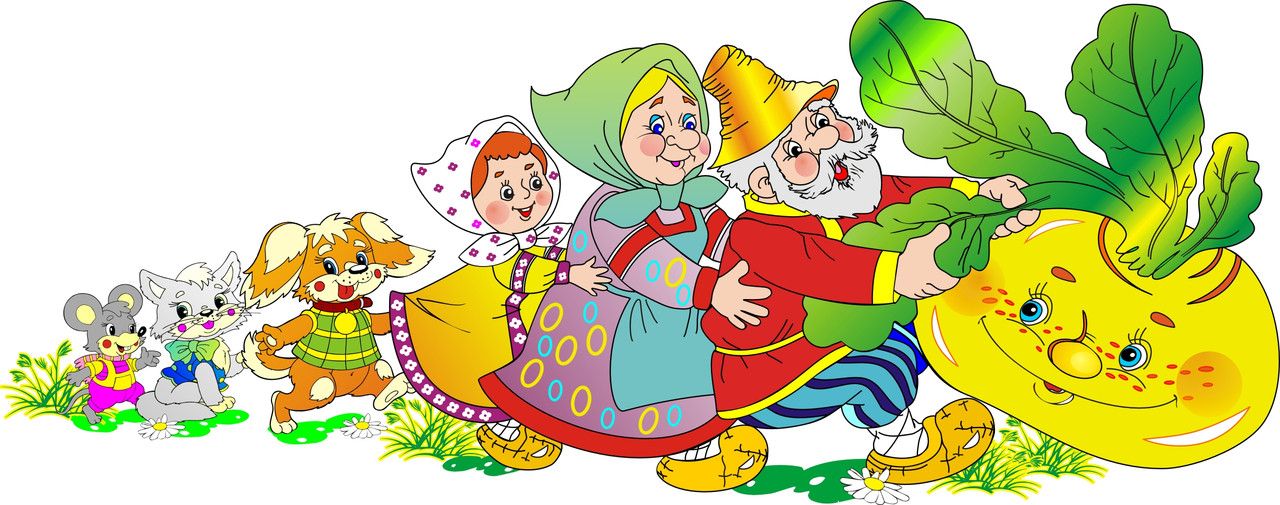 В какой сказке К. Чуковского описаны сразу два веселья: именины и свадьба?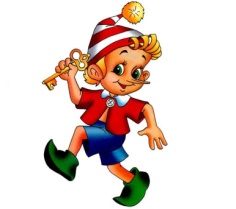 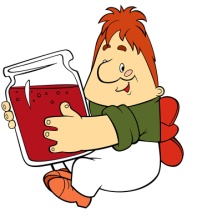 Где проживал Карлсон?  Директором чего был Карабас – Барабас? 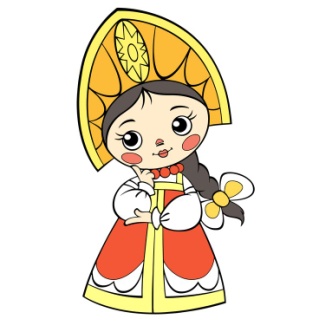  Какой маленький предмет всю ночь мешал спать принцессе? 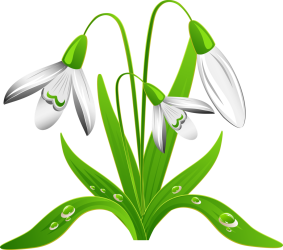 Какой месяц подарил падчерице возможность собрать подснежники?Кто в сказке «Репка» стоял по счету четвертым?В каких зверей по просьбе кота в сапогах превращался людоед? 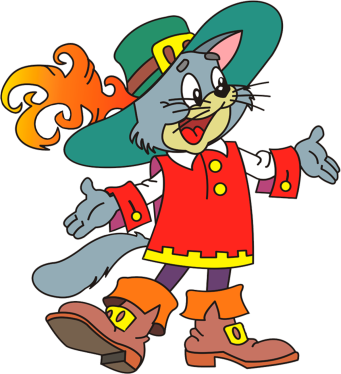 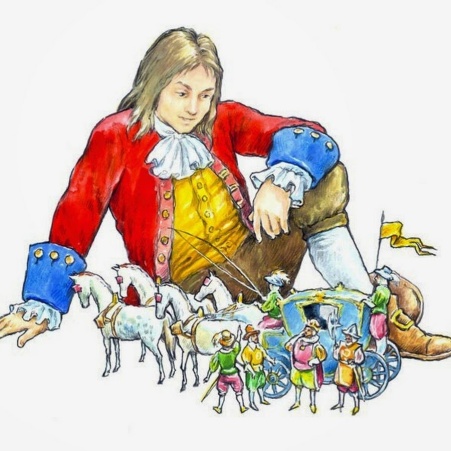 Как звали великана, побывавшего в стране лилипутов?О какой сказке идет речь: джунгли, волки, ребенок?В какой сказке хищная рыба исполняла желания? 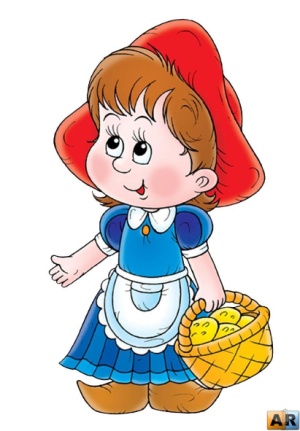 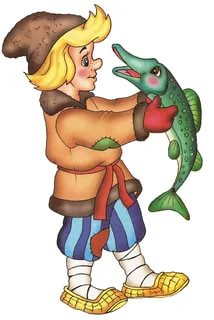 Кто подарил девочке красную шапочку?Чем закончилась сказка «Теремок»?Какие животные шли в Бремен, чтобы стать музыкантами?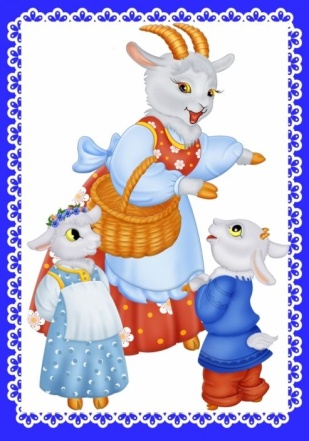 Иванушка стал козленочком, попив воды из козьего копытца. А как он превратился опять в мальчика?Какое яйцо снесла, курочка  Ряба?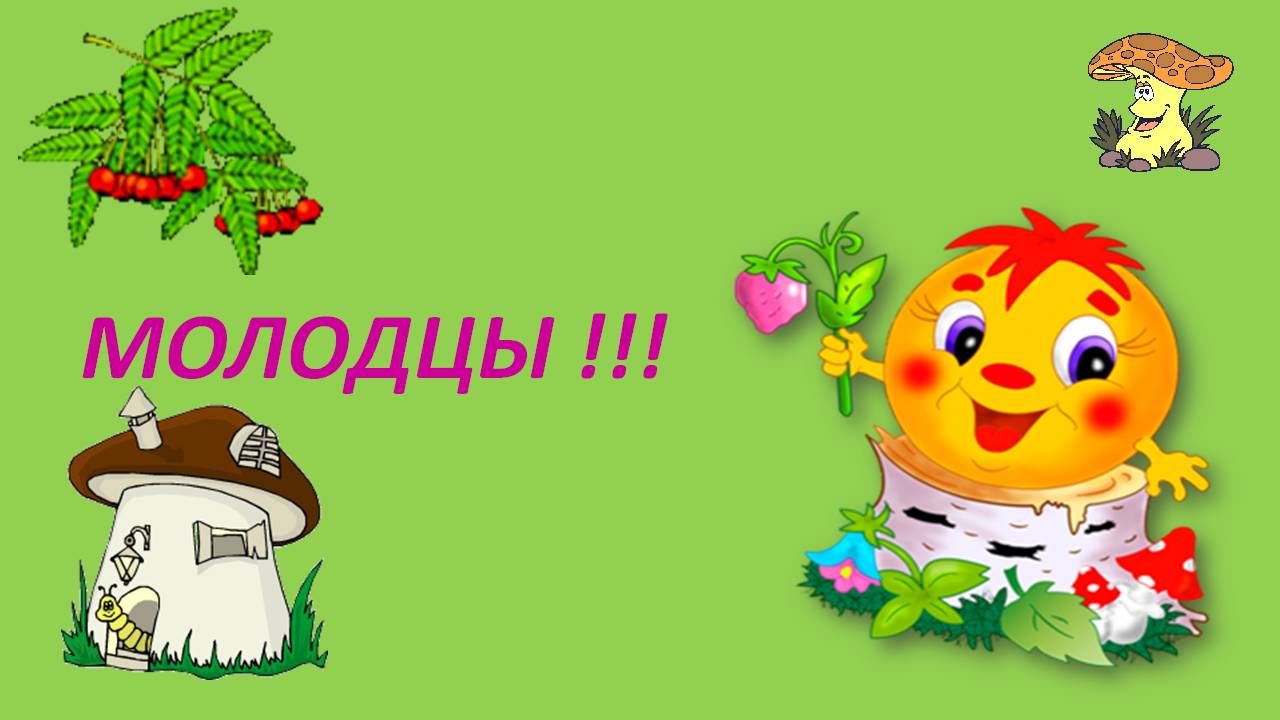 Ответы:1. Муха-Цокотуха. 2. На крыше.3. Кукольного театра.4. Горошина.5. Март.6. Жучка.7. Лев и мышь.8. Гулливер.9. Маугли.10. Щука.11. Бабушка.12. Звери построили новый теремок.13. Осел, петух, кот и собака.14. Три раза перекувырнулся через голову.15. Золотое.Контакты библиотекаря:  Коврижкина Марина Викторовна:тел. 8-918-375-0-379почта marvik677@yandex.ru 